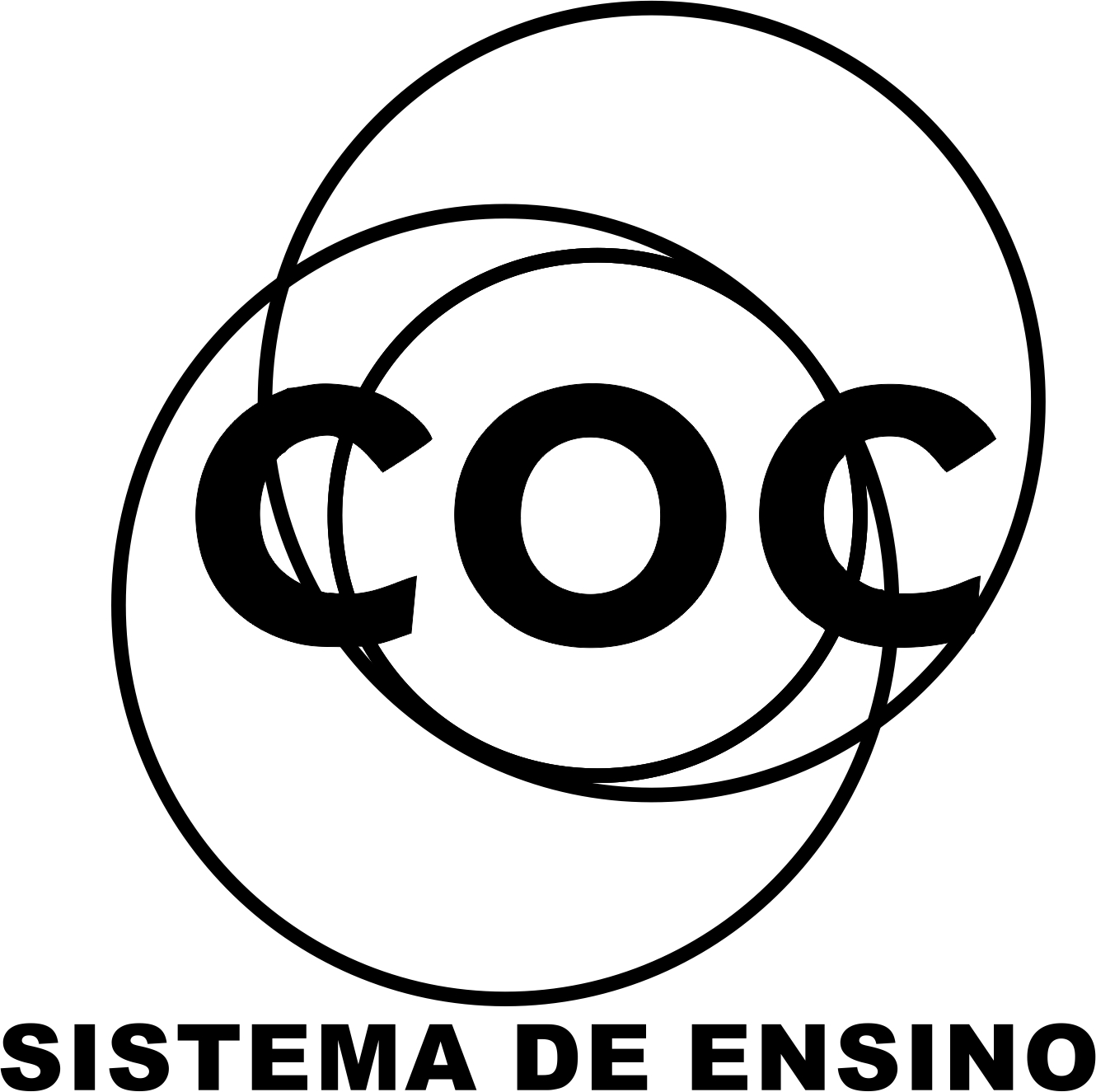 01 – Explique o processo de transição entre o feudalismo e o capitalismo02 – Que fatores promoveram o surgimento do movimento renascentista na Itália?03 – Cite as principais características do Renascimento Cultural.04 – Explique a teoria heliocêntrica.05 – Qual a importância da invenção do prelo gráfico de Gutemberg?06 – Cite os fatores que favoreceram o surgimento da Reforma Religiosa.07 – A sociedade europeia à época das reformas Protestantes se mostrava insatisfeita. Comente a insatisfação nas seguintes classes sociais.a) pobreb) Burguesiac) Reis08 – Comente a Reforma Lutera09 – Comente a Reforma Anglicana10 – Comente a Reforma Calvinista e sua aproximação com a ética burguesa.11 – Explique a Contrarreforma católica.12 – Comente a aliança Rei+Burguesia13 – Explique a Teoria do direito divino14 – Explique cada característica do Mercantilismo:a) Balança Comercial Favorávelb) Metalismo ou Bulionismoc) Sistema Coloniald) Intervencionismo Estatale) Protecionismo alfandegárioSEGUNDO BIMESTRE01 – Explique os fatores que fizeram de Portugal o pioneiro nas Grandes Navegações.02 – Explique as dificuldades enfrentadas pelos marinheiros no mar. Qual mar era chamado de Mar Tenebroso?03 – Explique a rota portuguesa.04 –Quais países formam a Península Ibérica?05 – Explique o atraso marítimo espanhol.06 – Explique a divisão do Novo Mundo entre portugueses e espanhóis.07 – Explique a rota espanhola08 – Identifique o papel dos holandeses na lavoura canavieira do Nordeste brasileiro.09 – De onde vem o termo civilizações pré-colombianas?10 – Estabeleça as principais semelhanças entre os maias, os astecas e os incas.11 – Comente e justifique a afirmação de Pablo Neruda: “a colonização da América foi feita pela cruz, pelo fogo e pela fome”. 12 – Explique Mita e Encomiendas13 – Explique o sistema de porto único.14 – Explique a relação entre a alta dos preços dos produtos na Europa ocorridos durante o século XVI e a retirada de ouro da América espanhola.15 – As Treze colônias se dividiam em colônia de exploração e colônia de povoamento. Caracterize cada uma delas.